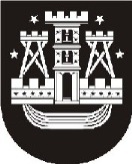 KLAIPĖDOS MIESTO SAVIVALDYBĖS ADMINISTRACIJOS DIREKTORIUSĮSAKYMASDĖL klaipėdos miesto savivaldybės BIUDŽETO lėšomis iš dalies finansuojamų programų sutarčių ir ataskaitų formų patvirtinimo2021 m. kovo 29 d. Nr.AD1-400KlaipėdaVadovaudamasis Lietuvos Respublikos vietos savivaldos įstatymo 29 straipsnio 8 dalies 2 ir 4 punktais ir Kultūros ir meno projektų finansavimo Klaipėdos miesto savivaldybės biudžeto lėšomis tvarkos aprašo, patvirtinto Klaipėdos miesto savivaldybės tarybos 2017 m. liepos 27 d. sprendimu Nr. T2-187 „Dėl kultūros ir meno projektų finansavimo Klaipėdos miesto savivaldybės biudžeto lėšomis tvarkos nustatymo“, 51 ir 81 punktais:Tvirtinu pridedamas:1.1. Klaipėdos miesto savivaldybės biudžeto lėšomis iš dalies finansuojamos programos projekto sutarties formą;1.2. Jūrinių tradicijų puoselėjimo ir sklaidos programos projekto veiklos tarpinės ataskaitos formą;1.3. Jūrinių tradicijų puoselėjimo ir sklaidos programos projekto 3 metų veiklos galutinės ataskaitos formą;1.4. Muzikinių programų rėmimo programos projekto veiklos tarpinės ataskaitos formą;1.5. Muzikinių programų rėmimo programos projekto 3 metų veiklos galutinės ataskaitos formą;1.6. Teatrinio meno sklaidos programos projekto veiklos tarpinės ataskaitos formą;1.7. Teatrinio meno sklaidos programos projekto 3 metų veiklos galutinės ataskaitos formą;1.8. Klaipėdoje rengiamų tęstinių tarptautinių meno renginių programos projekto veiklos tarpinės ataskaitos formą;1.9. Klaipėdoje rengiamų tęstinių tarptautinių meno renginių programos projekto 3 metų veiklos galutinės ataskaitos formą;1.10. Vizualiųjų menų (dailė, fotografija, tarpdisciplininis menas) programos projekto veiklos tarpinės ataskaitos formą;1.11. Vizualiųjų menų (dailė, fotografija, tarpdisciplininis menas) programos projekto 3 metų veiklos galutinės ataskaitos formą;1.12. Programos projekto dalinio finansavimo iš Klaipėdos miesto savivaldybės biudžeto lėšų faktines išlaidas patvirtinančių dokumentų sąrašo formą.2. Pripažįstu netekusiais galios:2.1. Klaipėdos miesto savivaldybės administracijos direktoriaus 2018 m. gegužės 21 d. įsakymo Nr. AD1-1267 „Dėl Klaipėdos miesto savivaldybės lėšomis iš dalies finansuojamų kultūros ar meno sričių projektų bei programų sutarčių ir ataskaitų formų tvirtinimo“ 4 punktą;2.2. Klaipėdos miesto savivaldybės administracijos direktoriaus 2019 m. kovo 20 d. įsakymo Nr. AD1-490 „Dėl Klaipėdos miesto savivaldybės Administracijos direktoriaus 2018 m. gegužės 21 d. įsakymo Nr. AD1-1267 „Dėl Klaipėdos miesto savivaldybės lėšomis iš dalies finansuojamų kultūros ar meno sričių projektų bei programų sutarčių ir atskaitų formų tvirtinimo“ pakeitimo“ 4, 5, 6 punktus;2.3. Klaipėdos miesto savivaldybės administracijos direktoriaus 2020 m. balandžio 10 d. įsakymo Nr. AD1-492 „Dėl Klaipėdos miesto savivaldybės lėšomis iš dalies finansuojamų kultūros ar meno sričių projektų bei programų sutarčių ir ataskaitų formų tvirtinimo“ 4–11 ir 14 punktus.3. N u s t a t a u, kad Klaipėdos miesto savivaldybės biudžeto lėšomis iš dalies finansuojamų programų projektų sutarčių projektai, sudaromi pagal šio įsakymo 1 punktu patvirtintą formą, Teisės skyriaus ir Bendrojo skyriaus specialistams derinti neteikiami.Savivaldybės administracijos direktoriusGintaras Neniškis